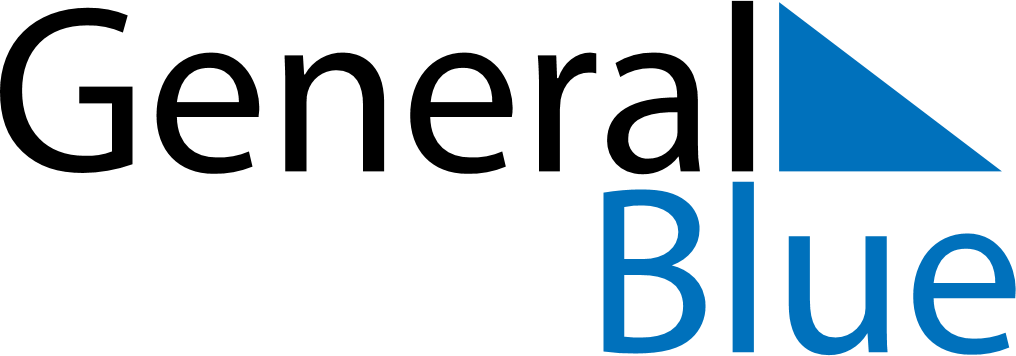 Colombia 2025 HolidaysColombia 2025 HolidaysDATENAME OF HOLIDAYJanuary 1, 2025WednesdayNew Year’s DayJanuary 6, 2025MondayEpiphanyMarch 24, 2025MondaySaint JosephApril 13, 2025SundayPalm SundayApril 17, 2025ThursdayMaundy ThursdayApril 18, 2025FridayGood FridayApril 20, 2025SundayEaster SundayMay 1, 2025ThursdayLabour DayJune 2, 2025MondayAscension DayJune 23, 2025MondayCorpus ChristiJune 30, 2025MondaySacred HeartJune 30, 2025MondaySaints Peter and PaulJuly 20, 2025SundayIndependence DayAugust 7, 2025ThursdayBattle of BoyacáAugust 18, 2025MondayAssumptionOctober 13, 2025MondayColumbus DayNovember 3, 2025MondayAll Saints’ DayNovember 17, 2025MondayIndependence of CartagenaDecember 8, 2025MondayImmaculate ConceptionDecember 25, 2025ThursdayChristmas Day